  Зразок № 3-2 до Інструкції про порядок документального оформлення видачі вантажів ( шаблон заповнення довіреності від ФОП).        ДОВІРЕНІСТЬ № ____         ФОП____________________________(повністю ПІБ фізичної особи-підприємця), що діє на підставі Виписки із ЄДР № _________________ від __________20___року, уповноважує _______________________________(повністю ПІБ представника), паспорт ________________________________________________________________________________________________________(вказати серію (за наявності), номер, орган видачі і дату видачі документа), одержувати в ТОВ «Делівері» усі вантажі, які надходять на ім'я ФОП _____________(повністю ПІБ фізичної особи-підприємця), а також підписувати документи, пов'язані з одержанням вантажів – Акти отримання вантажу, Акти приймання вантажу по кількості та якості, одержувати й надавати всі необхідні документи, інформацію, ставити підпис від імені ФОП_____________(повністю ПІБ фізичної особи-підприємця), а також робити інші законні дії, пов'язані з виконанням цієї Довіреності.Довіреність оформлена без права передоручення.Довіреність дійсна до ____________________20___.                                 (зазначити строк дії довіреності)_________________ФОП__________( ПІБ)                                                    підпис,  М.П.** ДО УВАГИ КЛІЄНТІВ!!! Довіреність від імені ФОП може оформлюватись як на фірмовому бланку, так і без нього, але повинна містити такі обов’язкові відомості:місце і дату видачі довіреності;повне найменування фізичної особи-підприємця;повне ПІБ осіб, уповноважених отримувати вантаж від ТОВ «Делівері» та підписувати документи на отримання таких вантажів; дані їх паспортів;термін дії довіреності, встановлюється за вибором Вантажоодержувача; ПІБ, підпис фізичної особи-підприємця (НЕ факсиміле!). Підпис ФОП може бути засвідчений печаткою. Проставляння печатки є необов’язковим._____________________________________________________________________________________Паспортні данні записані вірно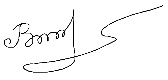 Іваненко І.І.        ДОВІРЕНІСТЬ № ____          ФОП Сонячний Іван Васильович, що діє на підставі Виписки із ЄДР № 0123456788899 від 15.01.2016, уповноважує Іванова Володимира Сергійовича, паспорт: АА 012345, виданий Дніпровським РВ УМВС України у Дніпропетровській обл. 02.01.1996, одержувати в ТОВ «Делівері» усі вантажі, які надходять на ім'я ФОП Сонячний Іван Васильович, а також підписувати документи, пов'язані з одержанням вантажів – Акти отримання вантажу, Акти приймання вантажу по кількості та якості, одержувати й надавати всі необхідні документи, інформацію, ставити підпис від імені ФОП Сонячний Іван Васильович, а також робити інші законні дії, пов'язані з виконанням цієї Довіреності.Довіреність оформлена без права передоручення.Довіреність дійсна до 13 лютого 2021 року.                                          _________________     ФОП Сонячний І.В.                М.П.м. _________           _______ 202__  року     ФІЗИЧНА ОСОБА-ПІДПРИЄМЕЦЬ СОНЯЧНИЙ ІВАН ВАСИЛЬОВИЧ01024, м. Київ, вул. В. Васильківська, б.145, кв. 10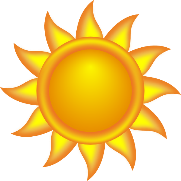 м. Київ            «13» січня 2020 року